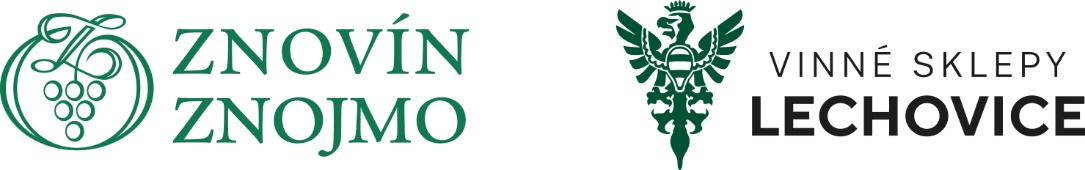 CENÍK NABÍZENÝCH VÍN 2023 – LOUCKÝ KLÁŠTERDoplňkový sortimentProvozovatel a výrobce vína:ZNOVÍN ZNOJMO, a. s.
Šatov 404
671 22  Šatov
tel. 515 266 620
www.znovin.cz
e-mail: znovin@znovin.cz
IČ 46900144
DIČ CZ46900144Odpovědný vedoucí:
Lenka PřibilováOdrůdaRočníkČísloŠaržeVinařská obec
viniční traťCenaza 0,5 dclCena za láhevMont Pré - Sauvignon, CHOP
moravské zemské víno, bílé, suché, 0,75 l
Alk.: 12,5 % obj., zbyt. cukr: 2,0 g/l, kyseliny: 6,5 g/l
obsahuje oxid siřičitý,vyrobeno v ČR20200357Znojemsko
Havraníky, Skalky10 Kč130 KčVeltlínské zelené ročníkové, CHOP
jakostní víno, bílé, suché, 0,75 l
Alk.: 11,5 % obj., zbyt. cukr: 3,6 g/l, kyseliny: 6,3 g/l
obsahuje oxid siřičitý, vyrobeno v ČR20200326Hustopečsko
Velké Němčice, Punty9 Kč120 KčMüller Thurgau ročníkové, CHOP
jakostní víno, bílé, suché, 0,75 l
Alk.: 12,0 % obj., zbyt. cukr: 4,9 g/l, kyseliny: 6,0 g/l
obsahuje oxid siřičitý, vyrobeno v ČR20200338Znojemsko
Božice, Pustina9 Kč120 KčRyzlink rýnský Pozdrav ze Znojma, CHOP
víno s přívlastkem pozdní sběr, bílé, suché, 0,75 l
Alk.: 12,0 % obj., zbyt. cukr: 7,1 g/l, kyseliny: 7,5 g/l
obsahuje oxid siřičitý, vyrobeno v ČR20199364Znojemsko
Tasovice, Kamenný vrch14 Kč195 KčRyzlink rýnský ročníkové, CHOP
jakostní víno, bílé, suché, 0,75 l
Alk.: 11,5 % obj., zbyt. cukr: 7,2 g/l, kyseliny: 6,8 g/l
obsahuje oxid siřičitý, vyrobeno v ČR20200356Znojemsko
Hnanice, Knížecí vrch10 Kč130 KčRulandské bílé Lechovice - Blue line, CHOP
víno s přívlastkem výběr z hroznů, bílé, suché, 0,75 l
Alk.: 13,0 % obj., zbyt. cukr: 8,0 g/l, kyseliny: 6,6 g/l
obsahuje oxid siřičitý, vyrobeno v ČR20212126Znojemsko
Oleksovice, Rusteny16 Kč220 KčSauvignon Víno originální certifikace, CHOP
víno s přívlastkem VOC Znojmo, bílé, suché, 0,75 l
Alk.: 12,0 % obj., zbyt. cukr: 8,1 g/l, kyseliny: 7,0 g/l
obsahuje oxid siřičitý, vyrobeno v ČR20211344Znojemsko
Tasovice, Kamenný vrch14 Kč190 KčIrsai Oliver Lechovice, CHOP
víno s přívlastkem pozdní sběr, bílé, polosuché, 0,75 l
Alk.: 12,0 % obj., zbyt. cukr: 9,4 g/l, kyseliny: 6,1 g/l
obsahuje oxid siřičitý, vyrobeno v ČR20212113Znojemsko
Borotice, Nad Kolářovým sklepem14 Kč190 KčChardonnay Lechovice, CHOP
moravské zemské víno, bílé, polosuché, 0,75 l
Alk.: 12,0 % obj., zbyt. cukr: 10,0 g/l, kyseliny: 6,8 g/l
obsahuje oxid siřičitý, vyrobeno v ČR20222207Znojemsko
Borotice, 10 Kč130 KčSylvánské zelené Lechovice, CHOP
víno s přívlastkem pozdní sběr, bílé, polosuché, 0,75 l
Alk.: 11,5 % obj., zbyt. cukr: 10,1 g/l, kyseliny: 6,9 g/l
obsahuje oxid siřičitý, vyrobeno v ČR20202011Znojemsko
Borotice, Nad Kolářovým sklepem13 Kč170 KčSauvignon Víno ke 30. narozeninám Znovínu Znojmo, CHOP
víno s přívlastkem výběr z hroznů, bílé, polosuché, 0,75 l
Alk.: 12,5 % obj., zbyt. cukr: 12,8 g/l, kyseliny: 7,1 g/l
obsahuje oxid siřičitý, vyrobeno v ČR20211350Znojemsko
Petrovice, Kokusové hory17 Kč230 KčRulandské šedé kulatá vína πnot ~ 3,14, CHOP
víno s přívlastkem pozdní sběr, bílé, polosuché, 0,75 l
Alk.: 12,5 % obj., zbyt. cukr: 13,4 g/l, kyseliny: 6,4 g/l
obsahuje oxid siřičitý, vyrobeno v ČR20222313Hustopečsko
Velké Němčice, Růžová hora14 Kč195 KčRulandské modré klaret kulatá vína πnot~ 3,14, CHOP
víno s přívlastkem pozdní sběr, bílé, polosuché, 0,75 l
Alk.: 12,0 % obj., zbyt. cukr: 14,4 g/l, kyseliny: 6,6 g/l
obsahuje oxid siřičitý, vyrobeno v ČR20222314Hustopečsko
Uherčice, Bílá hora14 Kč195 KčPálava Terroir Club, CHOP
víno s přívlastkem výběr z hroznů, bílé, polosladké, 0,75 l
Alk.: 12,5 % obj., zbyt. cukr: 19,9 g/l, kyseliny: 7,3 g/l
obsahuje oxid siřičitý, vyrobeno v ČR20211351Znojemsko
Hnanice, U Chlupa13 Kč180 KčRyzlink rýnský Víno ke 30. narozeninám Znovínu Znojmo, CHOP
víno s přívlastkem výběr z hroznů, bílé, polosladké, 0,75 l
Alk.: 13,0 % obj., zbyt. cukr: 31,1 g/l, kyseliny: 7,9 g/l
obsahuje oxid siřičitý, vyrobeno v ČR20211386Hustopečsko
Hustopeče, Na výsluní17 Kč230 KčTramín červený Terroir Club, CHOP
víno s přívlastkem výběr z hroznů, bílé, sladké, 0,5 l
Alk.: 12,5 % obj., zbyt. cukr: 56,3 g/l, kyseliny: 8,3 g/l
obsahuje oxid siřičitý, vyrobeno v ČR20188372Znojemsko
Miroslav, Weinperky18 Kč160 KčCabernet Sauvignon rosé Rouge, CHOP
víno s přívlastkem pozdní sběr, růžové, polosladké, 0,75 l
Alk.: 12,0 % obj., zbyt. cukr: 26,0 g/l, kyseliny: 6,9 g/l
obsahuje oxid siřičitý, vyrobeno v ČR20200382Znojemsko
Slup, Dívčí vrch14 Kč195 KčFrankovka rosé Lechovice, CHOP
moravské zemské víno, růžové, polosladké, 0,75 l
Alk.: 11,0 % obj., zbyt. cukr: 26,0 g/l, kyseliny: 6,8 g/l
obsahuje oxid siřičitý, vyrobeno v ČR20212116Znojemsko
Lechovice, U zámku9 Kč120 KčZweigeltrebe ročníkové, CHOP
jakostní víno, červené, suché, 0,75 l
Alk.: 12,5 % obj., zbyt. cukr: 2,2 g/l, kyseliny: 4,3 g/l
obsahuje oxid siřičitý, vyrobeno v ČR20200415Hustopečsko
Nosislav, Přední hory8 Kč110 KčRulandské modré Robus, CHOP
víno s přívlastkem výběr z hroznů, červené, suché, 0,75 l
Alk.: 13,5 % obj., zbyt. cukr: 0,1 g/l, kyseliny: 5,2 g/l
obsahuje oxid siřičitý, vyrobeno v ČR20199388Znojemsko
Stošíkovice na Louce, U tří dubů28 Kč380 KčRulandské modré, CHOP
moravské zemské víno, červené, sladké, 0,75 l
Alk.: 11,5 % obj., zbyt. cukr: 57,9 g/l, kyseliny: 4,7 g/l
obsahuje oxid siřičitý, vyrobeno v ČR20200406Znojemsko
Slup, Dívčí vrch10 Kč140 KčFrizzante - Sauvignon Lechovice, CHOP
moravské zemské víno, bílé, polosladké, 0,75 l
Alk.: 12,5 % obj., zbyt. cukr: , kyseliny: 
obsahuje oxid siřičitý, vyrobeno v ČR20212193Znojemsko10 Kč130 KčFrizzante Zweigeltrebe rosé Lechovice, CHOP
moravské zemské víno, růžové, polosuché, 0,75 l
Alk.: 11,5 % obj., zbyt. cukr: 17,0 g/l, kyseliny: 7,2 g/l
obsahuje oxid siřičitý, vyrobeno v ČR20212192Znojemsko10 Kč130 KčFrizzante Frankovka Lechovice, CHOP
moravské zemské víno, červené, sladké, 0,75 l
Alk.: 11,5 % obj., zbyt. cukr: 51,0 g/l, kyseliny: 5,4 g/l
obsahuje oxid siřičitý, vyrobeno v ČR20212191Znojemsko10 Kč130 KčHroznový mošt – muškát moravskýLechovice100% hroznová šťáva, 0,75 lbez barviv a konzervantů2022223010 Kč130 KčVoda perlivá, neperlivá 0,75 l25,00 KčJupík Aqua Sport 0,5 l25,00 KčZáloha za skleničku100,00 KčKelímek1,00 KčPohled5,00 KčCykloprůvodce Na kole i pěšky Znojemskem a Podyjím100,00 KčHrozen vína ze Znovína120,00 Kč